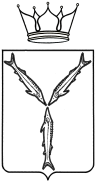 МИНИСТЕРСТВО ТРАНСПОРТА И ДОРОЖНОГО ХОЗЯЙСТВАСАРАТОВСКОЙ ОБЛАСТИП Р И К А Зот _______________ № _______________г. СаратовИзменить межмуниципальный маршрут регулярных перевозок междугородного сообщения № 604 «Балтай - Саратов» путем установления максимального количества транспортных средств, которое допускается использовать для перевозок пассажиров и багажа по маршруту, в количестве  транспортных средств (автобусов) малого класса – 5 единиц.2. Отделу организации транспортного обслуживания всеми видами пассажирского транспорта, включая такси управления транспорта 
(Лыкину А.Э.) в течение 5 рабочих дней со дня издания настоящего приказа:2.1. Разместить на официальном сайте министерства транспорта и дорожного хозяйства области информацию об изменении межмуниципального маршрута;2.2. Внести изменения в сведения о данном маршруте в реестр межмуниципальных маршрутов регулярных перевозок в Саратовской области.3. Контроль за исполнением настоящего приказа возложить на заместителя министра Козаченко И.А.Министр										       Н.Н. ЧуриковПроект приказа министерства транспорта и дорожного хозяйства «Об изменении межмуниципального маршрута регулярных перевозок междугородного сообщения № 604 «Балтай - Саратов». Заключения по результатам независимой антикоррупционной экспертизы принимаются в рабочее время с 18.09.2019 г. по 25.09.2019 г.: на бумажном носителе – по адресу: г. Саратов, ул. 1-я Садовая, 104; электронной почтой – на адрес: AkishinSI@ex1.saratov.gov.ru; факсом - по номеру: 24-61-36. Телефон для справок по вопросам представления заключений по результатам независимой антикоррупционной экспертизы: 24-61-33.Об изменении межмуниципального маршрута регулярных перевозок междугородного сообщения 
№ 604 «Балтай - Саратов»В соответствии со статьей 12 Федерального закона от 13 июля 
2015 года № 220-ФЗ «Об организации регулярных перевозок пассажиров и багажа автомобильным транспортом и городским наземным электрическим транспортом в Российской Федерации и о внесении изменений в отдельные законодательные акты Российской Федерации», статьей 4 Закона Саратовской области от 28 марта 2016 года № 31-ЗСО «Об отдельных вопросах организации регулярных перевозок пассажиров и багажа автомобильным транспортом и городским наземным электрическим транспортом в Саратовской области» и постановлением Правительства Саратовской области от 13 апреля 2017 года № 180-П «О порядке установления, изменения и отмены межмуниципальных маршрутов регулярных перевозок на территории области», ПРИКАЗЫВАЮ: